Geachte voorzitter,In antwoord op het verzoek van de vaste  commissie voor Landbouw, Natuur en Voedselkwaliteit van 20 februari 2019 om een advies over de beëindiging van de status van groot project voor het project Ecologische Hoofdstructuur bericht ik u het volgende.De vaste commissie voor Financiën adviseert positief over het beëindigen van de grootprojectstatus voor het project Ecologische Hoofdstructuur. Hoogachtend,De voorzitter van de vaste commissie voor Financiën,Anne MulderDe griffier van de vaste commissie voor Financiën,Weeber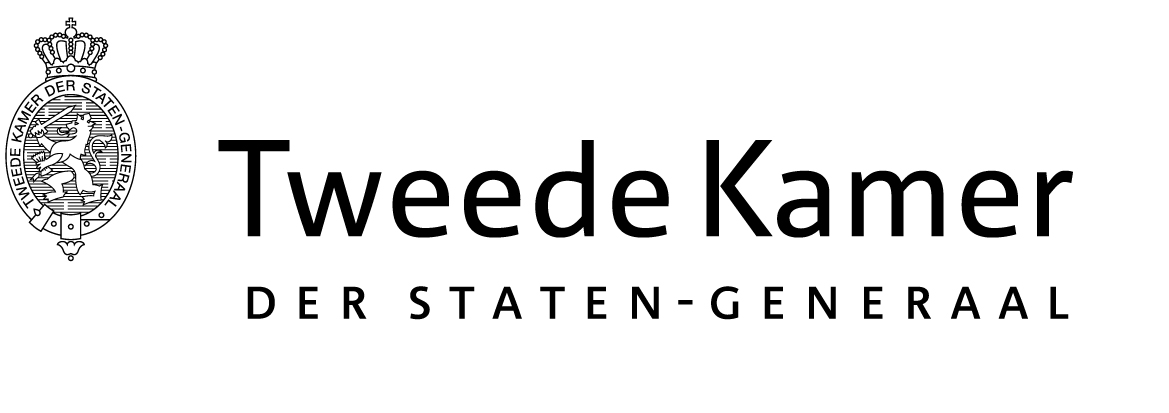 Commissie FinanciënAan de voorzitter van de vaste commissie voor Landbouw, Natuur en VoedselkwaliteitAan de voorzitter van de vaste commissie voor Landbouw, Natuur en VoedselkwaliteitPlaats en datum:Den Haag, 14 maart 2019Den Haag, 14 maart 2019Betreft:Advies beëindiging status van groot project Ecologische HoofdstructuurAdvies beëindiging status van groot project Ecologische HoofdstructuurOns kenmerk:2019Z05136 / 2019D107102019Z05136 / 2019D10710